“Supporting Our Community Service Organizations”Laytonsville’s 12th Annual Town Picnic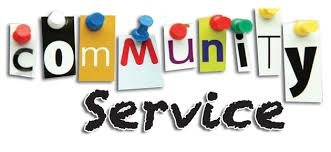 Join us in recognizing the organizations that provide support to our community at our Town Picnic! All are welcome!When: Saturday, September 10th, 20165pm-9pmWhere: Town Hall- 21607 Laytonsville RdThere will be games, prizes, food and live music. Food will be available by ticket from 5-7pm.  Program will begin at 7 pm.Proceeds of the picnic will go to support the Lions Community Medical Den.Picnic is a rain or shine event!The Town of Laytonsville, the Laytonsville Lions Club, the Laytonsville Woman’s Club, the Laytonsville Historical Center, and the Laytonsville Volunteer Fire Department are sponsoring the picnic. Volunteers are welcome!  Contact Charlene at the Town Hall (301-869-0042) or email her at clerk@comcast.net.